La finalidad de estas directrices (“directrices de examen”) es elaborar los principios que figuran en la Introducción General (documento TG/1/3) y sus documentos TGP conexos, con objeto de que sirvan de orientación práctica y detallada para el examen armonizado de la distinción, homogeneidad y estabilidad (DHE) y en particular, para identificar los caracteres apropiados para el examen DHE y producir descripciones armonizadas de variedades.La finalidad de estas directrices (“directrices de examen”) es elaborar los principios que figuran en la Introducción General (documento TG/1/3) y sus documentos TGP conexos, con objeto de que sirvan de orientación práctica y detallada para el examen armonizado de la distinción, homogeneidad y estabilidad (DHE) y en particular, para identificar los caracteres apropiados para el examen DHE y producir descripciones armonizadas de variedades.La finalidad de estas directrices (“directrices de examen”) es elaborar los principios que figuran en la Introducción General (documento TG/1/3) y sus documentos TGP conexos, con objeto de que sirvan de orientación práctica y detallada para el examen armonizado de la distinción, homogeneidad y estabilidad (DHE) y en particular, para identificar los caracteres apropiados para el examen DHE y producir descripciones armonizadas de variedades.1.Objeto de estas directrices de examen2.Material necesario2.12.22.3La semilla deberá satisfacer, por lo menos, los requisitos mínimos de germinación, pureza analítica y de la especie, sanidad y contenido de humedad que especifiquen las autoridades competentes.  Cuando la semilla deba almacenarse, la capacidad de germinación deberá ser lo más elevada posible y deberá ser especificada por el solicitante.2.42.53.Método de examenMétodo de examen3.1Número de ciclos de cultivoNúmero de ciclos de cultivoLa duración mínima de los ensayos deberá ser normalmente de dos ciclos de cultivo independientes.La duración mínima de los ensayos deberá ser normalmente de dos ciclos de cultivo independientes.Los dos ciclos de cultivo independientes deberán tener lugar en forma de dos plantaciones separadas.Los dos ciclos de cultivo independientes deberán tener lugar en forma de dos plantaciones separadas.Se podrá concluir el examen de una variedad cuando la autoridad competente pueda determinar con certeza su resultado.Se podrá concluir el examen de una variedad cuando la autoridad competente pueda determinar con certeza su resultado.3.2Lugar de ejecución de los ensayosLugar de ejecución de los ensayosNormalmente los ensayos deberán efectuarse en un sólo lugar.  En el documento TGP/9 “Examen de la distinción” se ofrece orientación respecto a los ensayos realizados en más de un lugar.Normalmente los ensayos deberán efectuarse en un sólo lugar.  En el documento TGP/9 “Examen de la distinción” se ofrece orientación respecto a los ensayos realizados en más de un lugar.3.3Condiciones para efectuar el examenCondiciones para efectuar el examenSe deberán efectuar los ensayos en condiciones que aseguren un desarrollo satisfactorio para la expresión de los caracteres pertinentes de la variedad y para la ejecución del examen.Se deberán efectuar los ensayos en condiciones que aseguren un desarrollo satisfactorio para la expresión de los caracteres pertinentes de la variedad y para la ejecución del examen.3.3.2El estado óptimo de desarrollo para evaluar cada carácter se indica mediante una referencia en la tabla de caracteres. Los estados de desarrollo indicados por cada referencia se describen en el Capítulo 8.3.El estado óptimo de desarrollo para evaluar cada carácter se indica mediante una referencia en la tabla de caracteres. Los estados de desarrollo indicados por cada referencia se describen en el Capítulo 8.3.3.4Diseño de los ensayos3.4.13.5Ensayos adicionalesSe podrán efectuar ensayos adicionales para estudiar caracteres pertinentes.4.Evaluación de la distinción, la homogeneidad y la estabilidad4.1Distinción4.1.1Recomendaciones generalesEs de particular importancia para los usuarios de estas directrices de examen consultar la Introducción General antes de tomar decisiones relativas a la distinción.  Sin embargo, a continuación se citan una serie de aspectos que han de tenerse en cuenta en las directrices de examen. 4.1.2Diferencias consistentesLas diferencias observadas entre variedades pueden ser tan evidentes que no sea necesario más de un ciclo de cultivo.  Asimismo, en algunas circunstancias, la influencia del medio ambiente no reviste la importancia suficiente como para requerir más de un único ciclo de cultivo con el fin de garantizar que las diferencias observadas entre variedades son suficientemente consistentes.  Una manera de garantizar que una diferencia en un carácter, observada en un ensayo en cultivo, sea lo suficientemente consistente es examinar el carácter en al menos dos ciclos de cultivo independientes.4.1.3Diferencias clarasDeterminar si una diferencia entre dos variedades es clara depende de muchos factores y, para ello se tendría que considerar, en particular, el tipo de expresión del carácter que se esté examinando, es decir, si éste se expresa de manera cualitativa, cuantitativa o pseudocualitativa.  Por consiguiente, es importante que los usuarios de estas directrices de examen estén familiarizados con las recomendaciones contenidas en la Introducción General antes de tomar decisiones relativas a la distinción. 4.1.44.1.5Método de observaciónEl método recomendado para observar los caracteres a los fines del examen de la distinción se indica en la tabla de caracteres mediante la siguiente clave (véase el documento TGP/9 “Examen de la distinción”, sección 4 “Observación de los caracteres”):Tipo de observación  visual (V) o medición (M)La observación “visual” (V) es una observación basada en la opinión del experto.  A los fines del presente documento, por observación “visual” se entienden las observaciones sensoriales de los expertos y, por lo tanto, también incluye el olfato, el gusto y el tacto. La observación visual comprende además las observaciones en las que el experto utiliza referencias (por ejemplo, diagramas, variedades ejemplo, comparación por pares) o gráficos no lineales (por ejemplo, cartas de colores).  La medición (M) es una observación objetiva que se realiza frente a una escala lineal calibrada, por ejemplo, utilizando una regla, una báscula, un colorímetro, fechas, recuentos, etc.Para los casos en que en la tabla de caracteres se indica más de un método de observación de los caracteres (p. ej. VG/MG), en la Sección 4.2 del documento TGP/9 se ofrece orientación sobre la elección de un método apropiado.4.2Homogeneidad4.2.1Es particularmente importante que los usuarios de estas directrices de examen consulten la Introducción General antes de tomar decisiones relativas a la homogeneidad.  Sin embargo, a continuación se citan una serie de aspectos que han de tenerse en cuenta en las directrices de examen.4.2.2La evaluación de la homogeneidad en las variedades alógamas se realizará de conformidad con las recomendaciones que figuran en la Introducción General.4.2.4La evaluación de la homogeneidad en las variedades híbridas depende del tipo de híbrido y se realizará de conformidad con las recomendaciones que figuran en la Introducción General.4.2.5Cuando en la evaluación se emplean las líneas parentales, la homogeneidad de un híbrido debe evaluarse mediante el examen de la homogeneidad de sus líneas parentales, además del examen del híbrido en sí.4.2.64.3Estabilidad4.3.1En la práctica no es frecuente que se conduzcan exámenes de la estabilidad que brinden resultados tan fiables como los obtenidos en el examen de la distinción y la homogeneidad.  No obstante, la experiencia ha demostrado que en muchos tipos de variedades, cuando una variedad haya demostrado ser homogénea, también podrá considerarse estable.4.3.2Cuando corresponda, o en caso de duda, la estabilidad podrá evaluarse adicionalmente, examinando un nuevo lote de semillas, para asegurarse de que presenta los mismos caracteres que el material suministrado inicialmente.4.3.3Cuando corresponda, o en caso de duda, la estabilidad de una variedad híbrida podrá, además de evaluarse mediante un examen de la propia variedad híbrida, asimismo evaluarse mediante un examen de la homogeneidad y la estabilidad de sus líneas parentales.5.Modo de agrupar las variedades y organización de los ensayos en cultivo5.1Los caracteres de agrupamiento contribuyen a seleccionar las variedades notoriamente conocidas que se han de cultivar en el ensayo con las variedades candidatas y a la manera en que estas variedades se dividen en grupos para facilitar la evaluación de la distinción.5.2Los caracteres de agrupamiento son aquellos en los que los niveles de expresión documentados, aun cuando hayan sido registrados en distintos lugares, pueden utilizarse, individualmente o en combinación con otros caracteres similares:  a) para seleccionar las variedades notoriamente conocidas que puedan ser excluidas del ensayo en cultivo utilizado para el examen de la distinción;  y b) para organizar el ensayo en cultivo de manera tal que variedades similares queden agrupadas conjuntamente.5.3Se ha acordado la utilidad de los siguientes caracteres de agrupamiento:5.4En la Introducción General y en el documento TGP/9 “Examen de la distinción” se dan orientaciones sobre el uso de los caracteres de agrupamiento en el proceso de examen de la distinción.6.Introducción a la tabla de caracteres6.1Categorías de caracteres6.1.1Caracteres estándar de las directrices de examenLos caracteres estándar de las directrices de examen son aquellos que han sido aprobados por la UPOV para el examen DHE y de los cuales los Miembros de la Unión pueden elegir los que convengan para determinadas circunstancias.6.1.2Caracteres con asteriscoLos caracteres con asterisco (señalados con *) son los caracteres incluidos en las directrices de examen que son importantes para la armonización internacional de las descripciones de variedades y que deberán utilizarse siempre en el examen DHE e incluirse en la descripción de la variedad por todos los Miembros de la Unión, excepto cuando el nivel de expresión de un carácter precedente o las condiciones medioambientales de la región lo imposibiliten.6.2Niveles de expresión y notas correspondientes6.2.1Se atribuyen a cada carácter niveles de expresión con el fin de definir el carácter y armonizar las descripciones.  A cada nivel de expresión corresponde una nota numérica para facilitar el registro de los datos y la elaboración y el intercambio de la descripción.6.2.2Todos los niveles pertinentes de expresión se presentan en el carácter.6.2.3Explicaciones más exhaustivas relativas a la presentación de los niveles de expresión y de las notas figuran en el documento TGP/7 “Elaboración de las directrices de examen.6.3Tipos de expresiónEn la Introducción General figura una explicación de los tipos de expresión de los caracteres (cualitativo, cuantitativo y pseudocualitativo).6.4Variedades ejemploEn caso necesario, se proporcionan variedades ejemplo con el fin de aclarar los niveles de expresión de un carácter.6.5Leyenda7.Table of Characteristics/Tableau des caractères/Merkmalstabelle/Tabla de caracteresEnglishEnglishfrançaisfrançaisdeutschespañolExample Varieties
Exemples
Beispielssorten
Variedades ejemplo
Note/
Nota1.QLMG(+)00000000lowlowbasbasgeringbajo(S) Lagoon, 
(W) Severino KWS1highhighélevéélevéhochalto(S) Petranova, 
(W) Greenland, 
(W) MSL049C1292.QNMS/VG(a)13-1713-1713-1713-17very lowvery lowtrès bastrès bassehr kleinmuy baja1very low to lowvery low to lowtrès bas à bastrès bas à bassehr klein bis kleinmuy baja a baja2lowlowbasbaskleinbaja(S) PR46H75, 
(W) Severino KWS3low to mediumlow to mediumbas à moyenbas à moyenklein bis mittelbaja a media4mediummediummoyenmoyenmittelmedia(S) Proximo, 
(W) DK Expansion5medium to highmedium to highmoyen à élevémoyen à élevémittel bis großmedia a alta6highhighélevéélevégroßalta(S) Joscha KWS, 
(W) AH 127high to very highhigh to very highélevé à très élevéélevé à très élevégroß bis sehr großalta a muy alta8very highvery hightrès élevétrès élevésehr großmuy alta93.QNMS/VG(a)13-1713-1713-1713-17very shallowvery shallowtrès peu profondetrès peu profondesehr flachmuy poco profunda1very shallow to shallowvery shallow to shallowtrès peu profonde à peu profondetrès peu profonde à peu profondesehr flach bis flachmuy poco profunda a poco profunda2shallowshallowpeu profondepeu profondeflachpoco profunda(S) FJ6447, (S) MS 4903, (W) MSL049C123shallow to mediumshallow to mediumpeu profonde à moyennepeu profonde à moyenneflach bis mittelpoco profunda a media4mediummediummoyennemoyennemittelmedia(S) Proximo, (W) Blazen5medium to deepmedium to deepmoyenne à profondemoyenne à profondemittel bis tiefmedia a profunda6deepdeepprofondeprofondetiefprofunda(S) MSL 545 C, 
(W) WRG 15017deep to very deepdeep to very deepprofonde à très profondeprofonde à très profondetief bis sehr tiefprofunda a muy profunda8very deepvery deeptrès profondetrès profondesehr tiefmuy profunda94.QNMS/VG(a)13-1713-1713-1713-17very lowvery lowtrès bastrès bassehr kleinmuy baja1very low to lowvery low to lowtrès bas à bastrès bas à bassehr klein bis kleinmuy baja a baja2lowlowbasbaskleinbaja(S) R501S11, 
(W) WRG 15013low to mediumlow to mediumbas à moyenbas à moyenklein bis mittelbaja a media4mediummediummoyenmoyenmittelmedia(S) Proximo, 
(W) PT2565medium to highmedium to highmoyen à élevémoyen à élevémittel bis großmedia a alta6highhighélevéélevégroßalta(S) D 619908, 
(W) DK Expansion7high to very highhigh to very highélevé à très élevéélevé à très élevégroß bis sehr großalta a muy alta8very highvery hightrès élevétrès élevésehr großmuy alta95.QNMS/VG(a)13-1713-1713-1713-17very lowvery lowtrès bastrès bassehr kleinmuy baja1very low to lowvery low to lowtrès bas à bastrès bas à bassehr klein bis kleinmuy baja a baja2lowlowbasbaskleinbaja(S) Silvershadow, 
(W) PX1313low to mediumlow to mediumbas à moyenbas à moyenklein bis mittelbaja a media4mediummediummoyenmoyenmittelmedia(S) Proximo, 
(W) Severino KWS5medium to highmedium to highmoyen à élevémoyen à élevémittel bis großmedia a alta6highhighélevéélevégroßalta(S) FJ6447, (S) MS 4903, (W) Greenland7high to very highhigh to very highélevé à très élevéélevé à très élevégroß bis sehr großalta a muy alta8very highvery hightrès élevétrès élevésehr großmuy alta96.QNMS/VG(a)13-1713-1713-1713-17very lowvery lowtrès bastrès bassehr kleinmuy baja1very low to lowvery low to lowtrès bas à bastrès bas à bassehr klein bis kleinmuy baja a baja2lowlowbasbaskleinbaja(W) PX1313low to mediumlow to mediumbas à moyenbas à moyenklein bis mittelbaja a media4mediummediummoyenmoyenmittelmedia(S) Jazz KWS, 
(W) DK Expansion5medium to highmedium to highmoyen à élevémoyen à élevémittel bis großmedia a alta6highhighélevéélevégroßalta(S) Cleopatra, 
(W) Architect7very high to highvery high to highélevé à très élevéélevé à très élevésehr groß bis großmuy alta a muy alta8very highvery hightrès élevétrès élevésehr großmuy alta97.(*)QNVG23-2723-2723-2723-27very weakvery weaktrès faibletrès faiblesehr geringmuy débil1very weak to weakvery weak to weaktrès faible à faibletrès faible à faiblesehr gering bis geringmuy débil a débil2weakweakfaiblefaiblegeringdébil(S) D 619908, (W) Axel3weak to mediumweak to mediumfaible à moyennefaible à moyennegering bis mitteldébil a media4mediummediummoyennemoyennemittelmedia(S) Joscha KWS, 
(W) Architect5medium to strongmedium to strongmoyenne à fortemoyenne à fortemittel bis starkmedia a fuerte6strongstrongfortefortestarkfuerte(S) 46130, (W) Kadore7strong to very strongstrong to very strongforte à très forteforte à très fortestark bis sehr starkfuerte a muy fuerte8very strongvery strongtrès fortetrès fortesehr starkmuy fuerte98.(*)QLVG23-2723-2723-2723-27absentabsentabsenteabsentefehlendausente1presentpresentprésenteprésentevorhandenpresente(S) Proximo, (W) Architect99.(*)QLVG(+)(b)23-2723-2723-2723-27absentabsentabsentsabsentsfehlendausentes(S) MSL 545 C, 
(W) Greenland1presentpresentprésentsprésentsvorhandenpresentes(S) Proximo, (W) Blazen910.(*)QNMS/VG(+)(b)23-2723-2723-2723-27very fewvery fewtrès petittrès petitsehr geringmuy bajo1very few to fewvery few to fewtrès petit à petittrès petit à petitsehr gering bis geringmuy bajo a bajo2fewfewpetitpetitgeringbajo(S) Brander, (W) Skye3few to mediumfew to mediumpetit à moyenpetit à moyengering bis mittelbajo a medio4mediummediummoyenmoyenmittelmedio(S) Jazz KWS, 
(W) Blazen5medium to manymedium to manymoyen à élevémoyen à élevémittel bis großmedio a alto6manymanyélevéélevégroßalto(S) PA4EN171, 
(W) Architect7many to very manymany to very manyélevé à très élevéélevé à très élevégroß bis sehr großalto a muy alto8very manyvery manytrès élevétrès élevésehr großmuy alto911.(*)QNVG(+)(b)23-2723-2723-2723-27very weakvery weaktrès faibletrès faiblesehr geringmuy débil1very weak to weakvery weak to weaktrès faible à faibletrès faible à faiblesehr gering bis geringmuy débil a débil2weakweakfaiblefaiblegeringdébil(S) R501S11, 
(W) Aardvark3weak to mediumweak to mediumfaible à moyennefaible à moyennegering bis mitteldébil a medio4mediummediummoyennemoyennemittelmedio(S) Proximo, (W) Blazen5medium to strongmedium to strongmoyenne à fortemoyenne à fortemittel bis starkmedio a fuerte6strongstrongfortefortestarkfuerte(S) Fergus, 
(W) Severino KWS7strong to very strongstrong to very strongforte à très forteforte à très fortestark bis sehr starkfuerte a muy fuerte8very strongvery strongtrès fortetrès fortesehr starkmuy fuerte912.(*)QNMG/MS(+)very earlyvery earlytrès précocetrès précocesehr frühmuy temprana(W) DK Excursion1very early to earlyvery early to earlytrès précoce à précocetrès précoce à précocesehr früh bis frühmuy temprana a temprana2earlyearlyprécoceprécocefrühtemprana(S) Brander, 
(W) DK Expansion3early to mediumearly to mediumprécoce à moyenneprécoce à moyennefrüh bis mitteltemprana a media4mediummediummoyennemoyennemittelmedia(S) Jangle KWS, 
(W) Kadore5medium to latemedium to latemoyenne à tardivemoyenne à tardivemittel bis spätmedia a tardía6latelatetardivetardivespättardía(S) MSL 554 C, (W) Akela7late to very latelate to very latetardive à très tardivetardive à très tardivespät bis sehr spättardía a muy tardía8very latevery latetrès tardivetrès tardivesehr spätmuy tardía(W) Greenland913.(*)PQVG62-6562-6562-6562-65whitewhiteblancblancweißblanco(W) Witt1yellowish whiteyellowish whiteblanc jaunâtreblanc jaunâtregelblichweißblanco amarillento(S) Silvershadow, 
(W) Greenland2yellowyellowjaunejaunegelbamarillo(S) Proximo, 
(W) Severino KWS3orange-yelloworange-yellowjaune orangéjaune orangéorangegelbnaranja amarillento414.QNMS/VG(+)62-6562-6562-6562-65very shortvery shorttrès courtetrès courtesehr kurzmuy corta1very short to shortvery short to shorttrès courte à courtetrès courte à courtesehr kurz bis kurzmuy corta a corta2shortshortcourtecourtekurzcorta(S) PA4EN171, 
(W) MSL049C123short to mediumshort to mediumcourte à moyennecourte à moyennekurz bis mittelcorta a media4mediummediummoyennemoyennemittelmedia(S) Jangle KWS, 
(W) Blazen5medium to longmedium to longmoyenne à longuemoyenne à longuemittel bis langmedia a larga6longlonglonguelonguelanglarga(S) Sunder, (W) PR44D067long to very longlong to very longlongue à très longuelongue à très longuelang bis sehr langlarga a muy larga8very longvery longtrès longuetrès longuesehr langmuy larga915.QNMS/VG(+)62-6562-6562-6562-65very narrowvery narrowtrès étroitetrès étroitesehr schmalmuy estrecha1very narrow to narrowvery narrow to narrowtrès étroite à étroitetrès étroite à étroitesehr schmal bis schmalmuy estrecha a estrecha2narrownarrowétroiteétroiteschmalestrecha(S) MSL 545 C, (W) MSL236C113narrow to mediumnarrow to mediumétroite à moyenneétroite à moyenneschmal bis mittelestrecha a media4mediummediummoyennemoyennemittelmedia(S) Proximo, (W) PT2565medium to broadmedium to broadmoyenne à largemoyenne à largemittel bis breitmedia a ancha6broadbroadlargelargebreitancha(S) Lancia, (W) PX1317broad to very broadbroad to very broadlarge à très largelarge à très largebreit bis sehr breitancha muy ancha8very broadvery broadtrès largetrès largesehr breitmuy ancha916.QNMS/VG(+)62-6562-6562-6562-65very lowvery lowtrès bastrès bassehr kleinmuy baja1very low to lowvery low to lowtrès bas à bastrès bas à bassehr klein bis kleinmuy baja a baja2lowlowbasbaskleinbaja(S) R501S11, 
(W) DK Expansion3low to mediumlow to mediumbas à moyenbas à moyenklein bis mittelbaja a media4mediummediummoyenmoyenmittelmedia(S) Proximo, 
(W) WRG 15015medium to highmedium to highmoyen à élevémoyen à élevémittel bis großmedia a alta6highhighélevéélevégroßalta(S) Silvershadow, 
(W) Akela7high to very highhigh to very highélevé à très élevéélevé à très élevégroß bis sehr großalta a muy alta8very highvery hightrès élevétrès élevésehr großmuy alta917.(*)QLVG62-6562-6562-6562-65absentabsentabsenteabsentefehlendausente(S) MSL 554 C, 
(W) MSL049C121presentpresentprésenteprésentevorhandenpresente(S) Proximo, (W) PT256918.(*)QNMG/MS(+)70-8070-8070-8070-80very shortvery shorttrès courtetrès courtesehr kurzmuy corta1very short to shortvery short to shorttrès courte à courtetrès courte à courtesehr kurz bis kurzmuy corta a corta2shortshortcourtecourtekurzcorta(S) MSL 545 C, 
(W) PX1313short to mediumshort to mediumcourte à moyennecourte à moyennekurz bis mittelcorta a media4mediummediummoyennemoyennemittelmedia(S) Jazz KWS, (W) Skye5medium to longmedium to longmoyenne à longuemoyenne à longuemittel bis langmedia a larga6longlonglonguelonguelanglarga(S) D 271310, 
(W) Annapolis7long to very longlong to very longlongue à très longuelongue à très longuelang bis sehr langlarga a muy larga8very longvery longtrès longuetrès longuesehr langmuy larga919.QNMS(c)75-8975-8975-8975-89very shortvery shorttrès courtetrès courtesehr kurzmuy corta1very short to shortvery short to shorttrès courte à courtetrès courte à courtesehr kurz bis kurzmuy corta a corta2shortshortcourtecourtekurzcorta(S) R501S11, 
(W) Architect3short to mediumshort to mediumcourte à moyennecourte à moyennekurz bis mittelcorta a media4mediummediummoyennemoyennemittelmedia(S) Joscha KWS, 
(W) Blazen5medium to longmedium to longmoyenne à longuemoyenne à longuemittel bis langmedia a larga6longlonglonguelonguelanglarga(S) PR46H75, (W) PT2757long to very longlong to very longlongue à très longuelongue à très longuelang bis sehr langlarga a muy larga8very longvery longtrès longuetrès longuesehr langmuy larga920.QNMS(c)75-8975-8975-8975-89very narrowvery narrowtrès étroitetrès étroitesehr schmalmuy estrecha1very narrow to narrowvery narrow to narrowtrès étroite à étroitetrès étroite à étroitesehr schmal bis schmalmuy estrecha a estrecha2narrownarrowétroiteétroiteschmalestrecha(S) Joscha KWS, 
(W) PR44D063narrow to mediumnarrow to mediumétroite à moyenneétroite à moyenneschmal bis mittelestrecha a media4mediummediummoyennemoyennemittelmedia(S) Sunder, 
(W) Severino KWS5medium to broadmedium to broadmoyenne à largemoyenne à largemittel bis breitmedia a ancha6broadbroadlargelargebreitancha(S) Lancia, (W) PT2967broad to very broadbroad to very broadlarge à très largelarge à très largebreit bis sehr breitancha muy ancha8very broadvery broadtrès largetrès largesehr breitmuy ancha921.QNMS(c)75-8975-8975-8975-89very lowvery lowtrès bastrès bassehr kleinmuy baja1very low to lowvery low to lowtrès bas à bastrès bas à bassehr klein bis kleinmuy baja a baja2lowlowbasbaskleinbaja(S) R501S11, 
(W) ICR 1663low to mediumlow to mediumbas à moyenbas à moyenklein bis mittelbaja a media4mediummediummoyenmoyenmittelmedia(S) Joscha KWS, 
(W) DK Excursion5medium to highmedium to highmoyen à élevémoyen à élevémittel bis großmedia a alta6highhighélevéélevégroßalta(S) PR46H75, 
(W) RNX56217high to very highhigh to very highélevé à très élevéélevé à très élevégroß bis sehr großalta a muy alta8very highvery hightrès élevétrès élevésehr großmuy alta922.QNMS(c)75-8975-8975-8975-89very shortvery shorttrès courtetrès courtesehr kurzmuy corta1very short to shortvery short to shorttrès courte à courtetrès courte à courtesehr kurz bis kurzmuy corta a corta2shortshortcourtecourtekurzcorta(S) R104D NHT, 
(W) ICR 1663short to mediumshort to mediumcourte à moyennecourte à moyennekurz bis mittelcorta a media4mediummediummoyennemoyennemittelmedia(S) Jazz KWS, 
(W) WRG 15015medium to longmedium to longmoyenne à longuemoyenne à longuemittel bis langmedia a larga6longlonglonguelonguelanglarga(S) SW 0928725A, 
(W) MSL 107 C7long to very longlong to very longlongue à très longuelongue à très longuelang bis sehr langlarga a muy larga8very longvery longtrès longuetrès longuesehr langmuy larga923.QNMS(c)75-8975-8975-8975-89very shortvery shorttrès courtetrès courtesehr kurzmuy corta1very short to shortvery short to shorttrès courte à courtetrès courte à courtesehr kurz bis kurzmuy corta a corta2shortshortcourtecourtekurzcorta(S) PA4EN171, 
(W) MSL 315 C3short to mediumshort to mediumcourte à moyennecourte à moyennekurz bis mittelcorta a media4mediummediummoyennemoyennemittelmedia(S) Joscha KWS, 
(W) AH 125medium to longmedium to longmoyenne à longuemoyenne à longuemittel bis langmedia a larga6longlonglonguelonguelanglarga(S) Jazz KWS, (W) PT2977long to very longlong to very longlongue à très longuelongue à très longuelang bis sehr langlarga a muy larga8very longvery longtrès longuetrès longuesehr langmuy larga924.QNVG(+)absent or very weakabsent or very weakabsente ou très faibleabsente ou très faiblefehlend oder sehr geringausente o muy débil(S) SRR 36112 CL, 
(W) PX1311very weak to weakvery weak to weaktrès faible à faibletrès faible à faiblesehr gering bis geringmuy débil a débil2weakweakfaiblefaiblegeringdébil(S) D 271310, 
(W) Blazen3weak to mediumweak to mediumfaible à moyennefaible à moyennegering bis mitteldébil a media4mediummediummoyennemoyennemittelmedia(S) MSL 554 C, 
(W) Aardvark5medium to strongmedium to strongmoyenne à fortemoyenne à fortemittel bis starkmedia a fuerte6strongstrongfortefortestarkfuerte(S) Jazz KWS, (W) AH 127strong to very strongstrong to very strongforte à très forteforte à très fortestark bis sehr starkfuerte a muy fuerte8very strongvery strongtrès fortetrès fortesehr starkmuy fuerte(S) MSL 545 C, 
(W) Severino KWS9Estadio principal 0. Germinación00Semilla seca01Comienzo de la imbibición de la semilla03Imbibición de la semilla, completa05Salida de la radícula (raíz embrional) de la semilla07Hipocótilo, con los cotiledones fuera de la semilla08Hipocótilo, con los cotiledones creciendo hacia la superficie del suelo09Emergencia: Los cotiledones traspasan la superficie del sueloEstadio principal 1. Desarrollo de las hojas (tallo principal)10Cotiledones, completamente desplegados111a hoja, desplegada122 hojas, desplegadas133 hojas, desplegadas1-Los estadios continúan hasta ...199 o más hojas, desplegadasLa formación de brotes laterales puede comenzar antes del estadio 19; en tal caso continuar con el estadio 20Estadio principal 2. Formación de brotes laterales20No hay brotes laterales21Comienzo del desarrollo de los brotes laterales; se detecta el 1er. brote lateral22Se detectan 2 brotes laterales23Se detectan 3 brotes laterales2-Los estadios continúan hasta ...29Fin del desarrollo de brotes laterales: se detectan 9 o más brotes lateralesEstadio principal 3. Crecimiento longitudinal del tallo principal30Comienzo del crecimiento del tallo principal: sin entrenudos (internodios)311 entrenudo perceptible322 entrenudos perceptibles333 entrenudos perceptibles3-Los estadios continúan hasta ...399 o más entrenudos perceptiblesEl entrenudo extendido visible "n" , se sitúa entre la hoja "n" y la hoja "n+1"Estadio principal 4: no se aplicaEstadio principal 5. Aparición del órgano floral (tallo principal)50Botones florales presentes, aún rodeados por las hojas51Botones florales recién visibles desde arriba ("botón verde")52Botones florales libres; al mismo nivel de las hojas más jóvenes53Botones florales sobrepasan las hojas más jóvenes55Botones florales individuales (de la inflorescencia principal), visibles, pero aún cerrados57Botones florales individuales (de las inflorescencias secundarias), visibles, pero aún cerrados59Primeros pétalos, visibles; botones florales aún cerrados ("botón amarillo").Estadio principal 6. Floración (tallo principal)60Primeras flores, abiertas6110 % de las flores de la inflorescencia principal, abiertas; la inflorescencia principal se alarga6220 % de las flores de la inflorescencia principal, abiertas6330 % de las flores de la inflorescencia principal, abiertas6440 % de las flores de la inflorescencia principal, abiertas65Plena floración: 50 % de las flores de la inflorescencia principal, abiertas; caen los pétalos de las flores más viejas67La floración decae: la mayoría de los pétalos se han caído69Fin de la floraciónEstadio principal 7. Formación del fruto7110 % de las silicuas han alcanzado su tamaño final7220 % de las silicuas han alcanzado su tamaño final7330 % de las silicuas han alcanzado su tamaño final7440 % de las silicuas han alcanzado su tamaño final7550 % de las silicuas han alcanzado su tamaño final7660 % de las silicuas han alcanzado su tamaño final7770 % de las silicuas han alcanzado su tamaño final7880 % de las silicuas han alcanzado su tamaño final79Casi todas las silicuas han alcanzado su tamaño finalEstadio principal 8. Maduración de frutos y semillas80Comienzo de la maduración: semillas verdes, rellenando la cavidad de la silicua8 110 % de las silicuas, maduras; semillas negras y duras8220 % de las silicuas, maduras; semillas negras y duras8330 % de las silicuas, maduras; semillas negras y duras8440 % de las silicuas, maduras; semillas negras y duras8550 % de las silicuas, maduras; semillas negras y duras8660 % de las silicuas, maduras; semillas negras y duras8770 % de las silicuas, maduras; semillas negras y duras8880 % de las silicuas, maduras; semillas negras y duras89Madurez completa: casi todas las silicuas, maduras; semillas, negras y duras.Estadio principal 9. Senescencia97Planta, muerta y seca99Partes cosechadas (estadio para señalar tratamientos de post-cosecha)CaracteresEjemplos Note
CUESTINARIO TÉCNICO
Página {x} de {y}
Reference Number:CaracteresEjemplos Note[Fin del documento]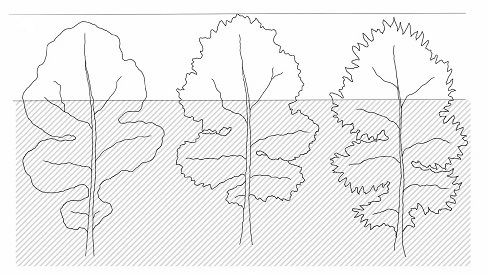 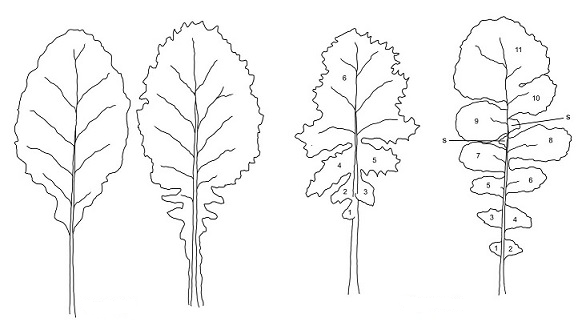 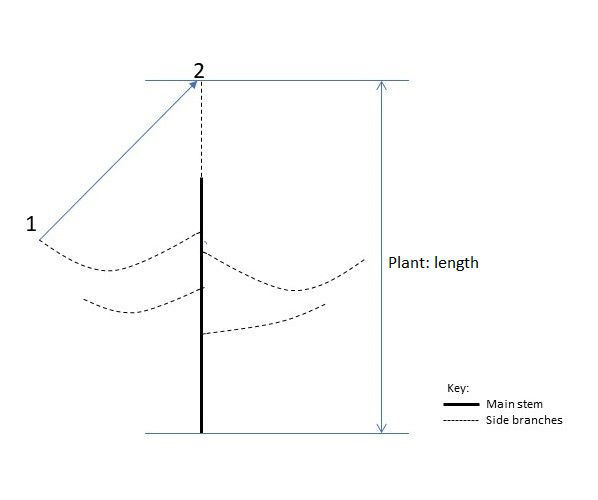 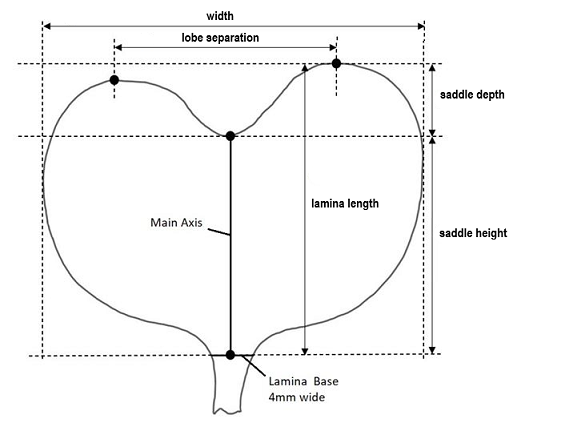 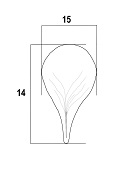 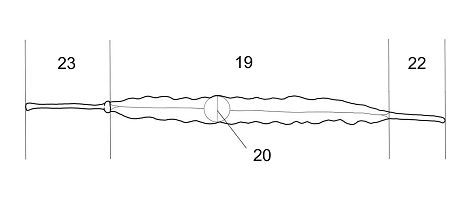 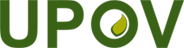 